BedingungenDie Kursanmeldungen werden gemäss Eingang im Online-System berücksichtigt. EINE ANMELDUNG IST VERBINDLICH. Die bei der Registrierung vom System generierte Bestätigung ist KEINE Teilnahmebestätigung. Telefonisch, per Email gesendete, oder über die Kursleitenden getätigte Anmeldungen werden nicht angenommen. Anmeldung/AnmeldeschlussAb Dienstag, 19. Dezember 2023 sind die Schulsport-/Freizeit-Kurse online aufgeschaltet.  Die vollständige Anmeldungen muss bis Freitag, 26. Januar 2024 über die Homepage
www.schule-richterswil-samstagern.ch/schulsport oder mit folgendem QR Code erfolgen: 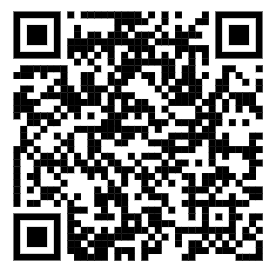 Die Kurs-Teilnahmebestätigung wird anfangs Februar 2024 von der Schulverwaltung per Email verschickt. KursgebührenDas Kursgeld beträgt neu CHF 70.00 und ist am ersten Kurstag in bar der Kursleitung mitzubringen. *Das Kursgeld für Wassersportarten beträgt CHF 90.00.UmtriebsentschädigungenBei Abmeldungen nach Anmeldeschluss bis zwei Wochen vor Kursbeginn belasten wir 30% der Kursgebühr. Danach, innerhalb der zwei Wochen vor Kursbeginn, sowie bei Nichterscheinen werden 100% der Kursgebühr belastet.TeilnehmerzahlenDie Mindestteilnehmer-Zahl pro Kurs variiert ab 8/10 Teilnehmer. Die maximalen Teilnehmerzahlen sind pro Kurs verschieden und beschränkt. VersicherungenDie Versicherungen sind Sache der Teilnehmenden, bzw. der Eltern/Erziehungsberechtigten.